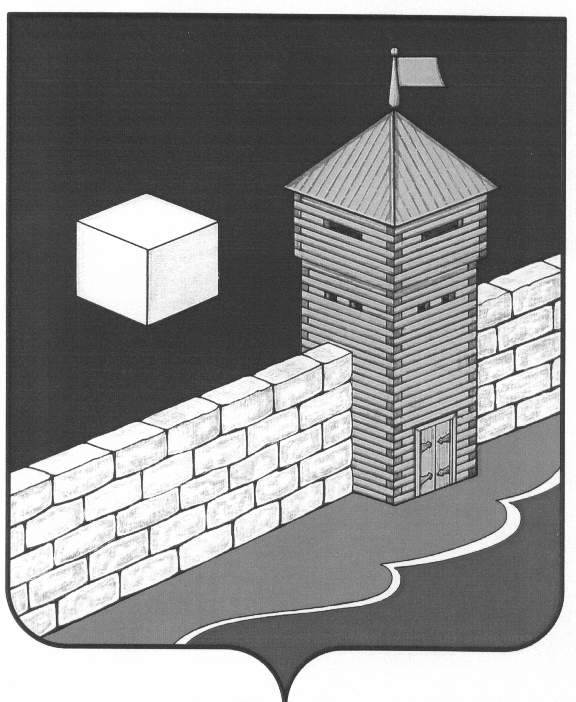 АДМИНИСТРАЦИЯ КОЕЛГИНСКОГО СЕЛЬСКОГО ПОСЕЛЕНИЯПОСТАНОВЛЕНИЕ01.10.2018 г. № 40                                                                     ПРОЕКТс. КоелгаО внесении изменений в административный регламент по предоставлениюмуниципальной услуги  «Присвоениеадреса объекту адресации, изменение, аннулирование адреса» на территорииКоелгинского сельского поселения, утвержденныйпостановлением администрации Коелгинского сельского поселения от 03.08.2018 г. № 32            В целях обеспечения доступа граждан и юридических лиц к достоверной и актуальной информации об оказываемых (исполняемых) муниципальных услугах (функциях), в соответствии с Федеральным законом от 27 июля 2010 года № 210-ФЗ «Об организации предоставления государственных и муниципальных услуг», руководствуясь Федеральным законом от 06.10.2003 г. №131-ФЗ « Об общих принципах организации местного самоуправления в Российской Федерации», Уставом Коелгинского сельского поселения, иными нормативными правовыми актами Российской Федерации администрация Коелгинского сельского поселения ПОСТАНОВЛЯЕТ:Внести следующие изменения в административный регламент по предоставлению муниципальной услуги «присвоение адреса объекту адресации, изменение, аннулирование адреса» на территории Коелгинского сельского поселения в абзац 1 п. 2.4 изложить в следующей редакции:- «Срок оказания муниципальной услуги не должен превышать 10 календарных дней».Разместить настоящее постановление на официальном сайте Администрации Еткульского муниципального района в информационно-телекоммуникационной сети «Интернет» (http:www.admetkul.ru).Контроль за исполнение настоящего постановления оставляю за собой. Глава Коелгинскогосельского поселения	            В.А.Томм